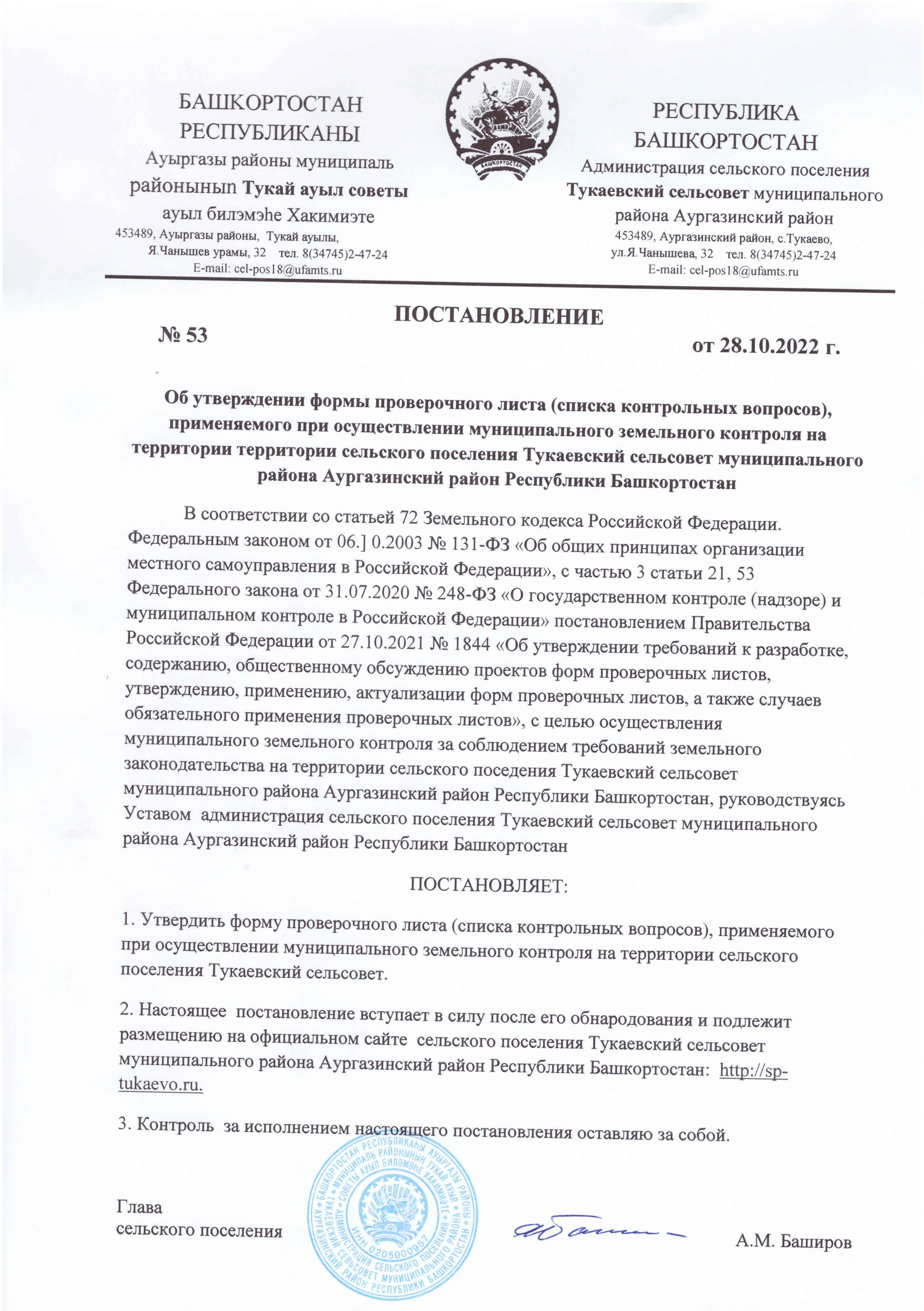                                                                                         Приложениек постановлению администрации сельского поселения Тукаевский сельсовет МР Аургазинский районРеспублики Башкортостан							     От 22.08.2022 г. № 53ФОРМ А проверочного листа (списка контрольных вопросов), применяемого при осуществлении муниципального земельного контроля Наименование органа муниципального контроля _____________________________________________________________________________Вид муниципального контроля _____________________________________________________________________________Реквизиты правового акта об утверждении формы проверочного листа ____________________________________________________________________________Реквизиты правового акта органа муниципального контроля о проведении проверки __________________________________________ _________________________________ Должность, фамилия и инициалы должностного лица органа муниципального контроля, проводящего плановую проверку и заполняющего проверочный лист _____________________________________________________________________________Наименование юридического лица, фамилия, имя, отчество (при наличии) индивидуального предпринимателя ____________________________________________________________________________Учетный номер проверки и дата присвоения учетного номера проверки в едином реестре проверок _____________________________________________________________________ Вид (виды) деятельности юридического лица, индивидуального предпринимателя _____________________________________________________________________________Место проведения плановой проверки с заполнением проверочного листа и (или) указание на используемые юридическим лицом, индивидуальным предпринимателем производственные объекты _____________________________________________________________________________Иные необходимые данные, установленные порядком организации и проведения вида муниципального контроля, административным регламентом осуществления вида муниципального контроля _____________________________________________________________________________Перечень вопросов, отражающих содержание обязательных требований и (или) требований, установленных муниципальными правовыми актами, ответы на которые однозначно свидетельствуют о соблюдении или несоблюдении юридическим лицом, индивидуальным предпринимателем обязательных требований и (или) требований, установленных муниципальными правовыми актами, составляющих предмет проверки (далее - перечень вопросов):Рекомендации по заполнению контрольного листа (списка контрольных вопросов):в позиции «ДА» проставляется отметка, если предъявляемое требование реализовано в полном объеме;в позиции «НЕТ» проставляется отметка, если предъявляемое требование не реализовано или реализовано не в полном объеме;в позиции «Не требуется» проставляется отметка, если предъявляемое требование не подлежит реализации проверяемым субъектом и (или) контролю применительно к данному проверяемому субъекту;в позиции «Примечание» отражаются причины, по которым предъявляемое требование реализовано не в полном объеме.QR-код№п/пПеречень вопросовРеквизиты нормативных правовых актов, с указанием их структурных единиц, которыми установлены обязательные требованияВарианты ответов на вопросы, содержащиеся в перечне вопросовВарианты ответов на вопросы, содержащиеся в перечне вопросовВарианты ответов на вопросы, содержащиеся в перечне вопросовПримеча-ние№п/пПеречень вопросовРеквизиты нормативных правовых актов, с указанием их структурных единиц, которыми установлены обязательные требованияДаНетНеприменимоПримеча-ние12345671.Используется ли контролируемым  лицом земельный участок в соответствии с установленным целевым назначением и (или) видом разрешенного использования?п.2 ст.7, ст.42 Земельного кодекса Российской Федерации2.Имеются ли у контролируемого  лица права на используемый земельный участок (используемые земельные участки, части земельных участков), предусмотренные законодательством Российской Федерации?п.1 ст.25 Земельного кодекса Российской Федерации3.Зарегистрированы ли права либо обременение на используемый земельный участок (используемые земельные участки, часть земельного участка) в порядке, установленном Федеральным законом от 13.07.2015 № 218-ФЗ «О государственной регистрации недвижимости»?п.1 ст.26 Земельного кодекса Российской Федерации4.Соответствует ли площадь используемого контролируемым   лицом земельного участка площади земельного участка, указанной в правоустанавливающих документах?п. 1 ст. 25, п.1 ст. 26 Земельного кодекса Российской Федерации5.Соблюдено ли требование об обязательности использования (освоения) земельного участка в сроки, установленные законодательством?ст.42 Земельного кодекса Российской Федерации6. Приведены ли земли (используемые земельные участки, часть земельного участка) в состояние, пригодное для использования в соответствии с разрешенным использованием?п.2, 5 ст.13 Земельного кодекса Российской Федерации7.В случаях если использование земельного участка (земельных участков), находящегося в государственной или муниципальной собственности, на основании разрешения на использование земель или земельных участков привело к порче либо уничтожению плодородного слоя почвы в границах таких земель или земельных участков, приведены ли земли или земельные участки в состояние, пригодное для использования в соответствии с разрешенным использованием?ст. 42 Земельного кодекса Российской Федерации(подпись должностного лица органа муниципального контроля, проводящего плановую проверку и заполняющего проверочный лист)(подпись уполномоченного представителя юридического лица, индивидуального предпринимателя, его уполномоченного представителя)